Зарегистрировано в Минюсте России 17 сентября 2021 г. N 65037ФЕДЕРАЛЬНАЯ СЛУЖБА ГОСУДАРСТВЕННОЙ РЕГИСТРАЦИИ,КАДАСТРА И КАРТОГРАФИИПРИКАЗот 24 мая 2021 г. N П/0216ОБ УТВЕРЖДЕНИИ ПОРЯДКАРАССМОТРЕНИЯ ДЕКЛАРАЦИИ О ХАРАКТЕРИСТИКАХ ОБЪЕКТАНЕДВИЖИМОСТИ, В ТОМ ЧИСЛЕ ЕЕ ФОРМЫВ соответствии с частью 4 статьи 12 Федерального закона от 3 июля 2016 г. N 237-ФЗ "О государственной кадастровой оценке" (Собрание законодательства Российской Федерации, 2016, N 27, ст. 4170) и подпунктом 5.26(7) пункта 5 Положения о Федеральной службе государственной регистрации, кадастра и картографии, утвержденного постановлением Правительства Российской Федерации от 1 июня 2009 г. N 457 (Собрание законодательства Российской Федерации, 2009, N 25, ст. 3052; 2020, N 7, ст. 855), приказываю:1. Утвердить:Порядок рассмотрения декларации о характеристиках объекта недвижимости (приложение N 1);форму декларации о характеристиках объекта недвижимости (приложение N 2).2. Настоящий приказ вступает в силу с даты вступления в силу приказа Минэкономразвития России о признании утратившим силу приказа Минэкономразвития России от 4 июня 2019 г. N 318 "Об утверждении порядка рассмотрения декларации о характеристиках объекта недвижимости, в том числе ее формы" (зарегистрирован Минюстом России 23 сентября 2019 г., регистрационный N 56006).РуководительО.А.СКУФИНСКИЙПриложение N 1к приказу Росреестраот 24 мая 2021 г. N П/0216ПОРЯДОКРАССМОТРЕНИЯ ДЕКЛАРАЦИИ О ХАРАКТЕРИСТИКАХОБЪЕКТА НЕДВИЖИМОСТИI. Общие положения1. Настоящий Порядок устанавливает правила рассмотрения декларации о характеристиках объекта недвижимости (далее - декларация) бюджетным учреждением, созданным субъектом Российской Федерации и наделенным полномочиями, связанными с определением кадастровой стоимости (далее - бюджетное учреждение).2. Бюджетным учреждением рассматривается декларация, поданная правообладателем объекта недвижимости (далее - заявитель) или его представителем по форме, предусмотренной приложением N 2 к настоящему приказу, с приложением:1) документов (копий документов) и материалов, указание на которые содержится в декларации, в том числе подтверждающих значение (описание) характеристик, указанных в декларации;2) выписки из Единого государственного реестра недвижимости (далее - ЕГРН), содержащей сведения об объекте недвижимости, в том числе о зарегистрированных на него правах;3) копий документов, подтверждающих право заявителя на объект недвижимости, предусматривающее временное владение и пользование или временное пользование объектом недвижимости в случае, если соответствующее право не подлежит государственной регистрации в ЕГРН на основании части 2 статьи 14 Федерального закона от 13 июля 2015 г. N 218-ФЗ "О государственной регистрации недвижимости" (Собрание законодательства Российской Федерации, 2015, N 29, ст. 4344; 2021, N 18, ст. 3064);4) доверенности или иного подтверждающего полномочия представителя заявителя документа, удостоверенных в соответствии с законодательством Российской Федерации.3. Рассмотрению подлежит декларация, составленная:1) на бумажном носителе, каждый лист которой заверен собственноручной подписью заявителя или его представителя;2) в форме электронного документа, подписанного усиленной квалифицированной электронной подписью заявителя или его представителя.4. Декларация, составленная в форме электронного документа, а также электронные документы (копии документов; электронные образы документов, в том числе доверенностей) и материалы, прилагаемые к декларации, подлежат рассмотрению в случае их составления в виде файлов в форматах, обеспечивающих просмотр и копирование подписанных электронных документов и материалов без использования специальных программных средств.В качестве документов (копий документов) и материалов, прилагаемых к декларации, допускается приложение писем, справок, выписок, паспортов, актов, заключений, предоставленных в том числе органами государственной власти и органами местного самоуправления, экспертными, управляющими, ресурсоснабжающими и иными организациями, отчетов об оценке рыночной стоимости объекта оценки, судебных экспертиз, а также материалов (электронных образов страниц сайтов в информационно-телекоммуникационной сети "Интернет", фотографий, выкопировок), подтверждающих указанные в декларации характеристики.5. Подписание декларации, подаваемой с использованием единого портала государственных и муниципальных услуг в соответствии с положениями статьи 10 Федерального закона от 27 июля 2010 г. N 210-ФЗ "Об организации предоставления государственных и муниципальных услуг" (Собрание законодательства Российской Федерации, 2010, N 31, ст. 4179; 2021, N 1, ст. 48), усиленной квалифицированной электронной подписью заявителя или представителя заявителя не требуется.6. Бюджетное учреждение обеспечивает принятие и рассмотрение деклараций, представленных в бюджетное учреждение или многофункциональный центр предоставления государственных и муниципальных услуг (далее - многофункциональный центр) лично или с использованием информационно-телекоммуникационных сетей общего пользования, в том числе сети "Интернет", включая единый портал государственных и муниципальных услуг, а также регистрируемым почтовым отправлением с уведомлением о вручении.7. Декларация не подлежит рассмотрению в соответствии с настоящим Порядком в случае, если:1) заявитель, подавший декларацию, не является правообладателем объекта недвижимости, в отношении которого подается декларация;2) к декларации не приложены документы (копии документов) и материалы, предусмотренные пунктом 2 настоящего Порядка;3) декларация не соответствует форме, предусмотренной приложением N 2 к настоящему приказу;4) декларация не заверена в соответствии с пунктом 3 настоящего Порядка;5) декларация и прилагаемые к ней документы (копии документов) и материалы представлены не в соответствии с требованиями, предусмотренными пунктом 4 настоящего Порядка.8. В случае если декларация не подлежит рассмотрению, бюджетным учреждением заявителю (представителю заявителя) в течение 5 рабочих дней со дня ее представления направляется уведомление о причинах, по которым такая декларация не подлежит рассмотрению, с приложением документов (копий документов) и материалов, указание на которые содержится в декларации, в том числе подтверждающих значение (описание) указанных в декларации характеристик.В случае если декларация и прилагаемые к ней документы (копии документов) и материалы были направлены в бюджетное учреждение с использованием информационно-телекоммуникационных сетей общего пользования, в том числе сети "Интернет", включая единый портал государственных и муниципальных услуг, заявителю (представителю заявителя) в сроки, предусмотренные настоящим пунктом, направляется уведомление о причинах, по которым такая декларация не подлежит рассмотрению, без приложения документов (копий документов) и материалов, указание на которые содержится в декларации.II. Правила рассмотрения декларации9. Днем представления декларации считается день ее поступления в бюджетное учреждение или многофункциональный центр, день, указанный на оттиске календарного почтового штемпеля уведомления о вручении (в случае направления декларации почтовой связью), либо день ее подачи с использованием информационно-телекоммуникационных сетей общего пользования, в том числе сети "Интернет", включая единый портал государственных и муниципальных услуг.В случае подачи декларации с использованием информационно-телекоммуникационных сетей общего пользования, в том числе сети "Интернет", включая единый портал государственных и муниципальных услуг, бюджетное учреждение не позднее рабочего дня, следующего за днем поступления декларации, уведомляет заявителя (представителя заявителя) о поступлении такой декларации.Уведомление о поступлении декларации, предусмотренное настоящим пунктом, направляется заявителю (представителю заявителя) по адресу электронной почты (при наличии), указанному в пункте 2.2 раздела 2 или в пункте 3.3 раздела 3 декларации, форма которой приведена в приложении N 2 к настоящему приказу.В случае если в декларации не указан адрес электронной почты заявителя (представителя заявителя), уведомление о поступлении декларации направляется почтовым отправлением по адресу, указанному в пункте 2.2 раздела 2 или в пункте 3.3 раздела 3 декларации, форма которой приведена в приложении N 2 к настоящему Приказу.Уведомление о поступлении декларации должно содержать кадастровый номер объекта недвижимости, в отношении которого подана декларация, входящий регистрационный номер, присвоенный бюджетным учреждением соответствующей декларации, и дату ее подачи с использованием информационно-телекоммуникационных сетей общего пользования, в том числе сети "Интернет", включая единый портал государственных и муниципальных услуг.10. Декларация рассматривается в течение 30 рабочих дней со дня представления декларации.11. В случаях, предусмотренных частью 6 статьи 12, частями 5 и 20 статьи 14 Федерального закона от 3 июля 2016 г. N 237-ФЗ "О государственной кадастровой оценке" (Собрание законодательства Российской Федерации, 2016, N 27, ст. 4170; 2020, N 31, ст. 5028; далее - Федеральный закон о государственной кадастровой оценке), руководитель бюджетного учреждения либо уполномоченное на то лицо вправе продлить срок рассмотрения декларации не более чем на 30 рабочих дней, уведомив о продлении срока ее рассмотрения заявителя (представителя заявителя), подавшего декларацию.Уведомление о продлении срока рассмотрения декларации, предусмотренное настоящим пунктом, направляется заявителю (представителю заявителя) по адресу электронной почты (при наличии), указанному в пункте 2.2 раздела 2 или в пункте 3.3 раздела 3 декларации, форма которой приведена в приложении N 2 к настоящему приказу.В случае если в декларации не указан адрес электронной почты заявителя (представителя заявителя), уведомление о продлении срока рассмотрения декларации направляется почтовым отправлением по адресу, указанному в пункте 2.2 раздела 2 или в пункте 3.3 раздела 3 декларации, форма которой приведена в приложении N 2 к настоящему приказу.12. В течение срока рассмотрения декларации бюджетное учреждение вправе:1) использовать информацию, полученную из официальных источников, в том числе в соответствии с частью 7 статьи 12, частями 6 и 20 статьи 14 Федерального закона о государственной кадастровой оценке;2) использовать общедоступную информацию, содержащуюся на официальных сайтах федеральных органов исполнительной власти и подведомственных им организаций, органов исполнительной власти субъекта Российской Федерации и органов местного самоуправления, а также подведомственных им организаций в информационно-телекоммуникационной сети "Интернет".13. Бюджетное учреждение в ходе рассмотрения декларации проверяет информацию, содержащуюся в декларации, путем сопоставления указанной информации с имеющимися в распоряжении бюджетного учреждения сведениями и информацией, полученными в том числе в соответствии с пунктом 12 настоящего Порядка.Содержащаяся в декларации информация считается подтвержденной бюджетным учреждением в случае ее соответствия сведениям и информации, имеющимся в распоряжении бюджетного учреждения, полученным в том числе в соответствии с пунктом 12 настоящего Порядка.14. В случае если в ходе проверки, предусмотренной пунктом 13 настоящего Порядка, достоверность информации, содержащейся в декларации, подтверждена, такая информация учитывается бюджетным учреждением, за исключением случая, предусмотренного пунктом 15 настоящего Порядка.15. В случае если информация, содержащаяся в декларации, противоречит сведениям, содержащимся в ЕГРН, или в ходе проверки, предусмотренной пунктом 13 настоящего Порядка, достоверность указанной информации не подтверждена, такая информация не учитывается бюджетным учреждением.16. В случае выявления ошибок в сведениях ЕГРН бюджетное учреждение направляет сведения о выявленных ошибках в федеральный орган исполнительной власти, уполномоченный на осуществление государственного кадастрового учета, государственной регистрации прав, ведение ЕГРН, в течение 5 рабочих дней со дня истечения сроков рассмотрения декларации, предусмотренных пунктами 10 и 11 настоящего Порядка, уведомив заявителя (представителя заявителя), подавшего декларацию.17. В течение 5 рабочих дней со дня истечения сроков рассмотрения декларации, предусмотренных пунктами 10 и 11 настоящего Порядка, бюджетным учреждением заявителю (представителю заявителя) направляется уведомление с указанием учтенной информации, содержащейся в декларации, а также неучтенной информации и причин, по которым она не была учтена, по адресу электронной почты (при наличии), указанному в пункте 2.2 раздела 2 или в пункте 3.3 раздела 3 декларации, форма которой приведена в приложении N 2 к настоящему приказу.В случае если в декларации не указан адрес электронной почты заявителя (представителя заявителя), уведомление, предусмотренное настоящим пунктом, направляется почтовым отправлением по адресу, указанному в пункте 2.2 раздела 2 или в пункте 3.3 раздела 3 декларации, форма которой приведена в приложении N 2 к настоящему приказу.18. Сведения об объектах недвижимости (адрес или описание местоположения (при отсутствии присвоенного адреса), кадастровый номер), в отношении которых рассмотрены декларации, ежеквартально публикуются бюджетным учреждением на своем официальном сайте в информационно-телекоммуникационной сети "Интернет" не позднее пятого числа месяца, следующего за прошедшим кварталом.Приложение N 2к приказу Росреестраот 24 мая 2021 г. N П/0216Форма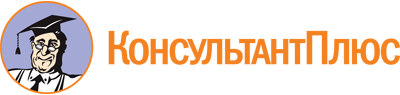 Приказ Росреестра от 24.05.2021 N П/0216
"Об утверждении Порядка рассмотрения декларации о характеристиках объекта недвижимости, в том числе ее формы"
(Зарегистрировано в Минюсте России 17.09.2021 N 65037)Документ предоставлен КонсультантПлюс

www.consultant.ru

Дата сохранения: 04.05.2022
 (полное наименование бюджетного учреждения, созданного субъектом Российской Федерации и наделенного полномочиями, связанными с определением кадастровой стоимости)(полное наименование бюджетного учреждения, созданного субъектом Российской Федерации и наделенного полномочиями, связанными с определением кадастровой стоимости)(полное наименование бюджетного учреждения, созданного субъектом Российской Федерации и наделенного полномочиями, связанными с определением кадастровой стоимости)(полное наименование бюджетного учреждения, созданного субъектом Российской Федерации и наделенного полномочиями, связанными с определением кадастровой стоимости)(полное наименование бюджетного учреждения, созданного субъектом Российской Федерации и наделенного полномочиями, связанными с определением кадастровой стоимости)(полное наименование бюджетного учреждения, созданного субъектом Российской Федерации и наделенного полномочиями, связанными с определением кадастровой стоимости)(полное наименование бюджетного учреждения, созданного субъектом Российской Федерации и наделенного полномочиями, связанными с определением кадастровой стоимости)(полное наименование бюджетного учреждения, созданного субъектом Российской Федерации и наделенного полномочиями, связанными с определением кадастровой стоимости)(полное наименование бюджетного учреждения, созданного субъектом Российской Федерации и наделенного полномочиями, связанными с определением кадастровой стоимости)Декларация о характеристиках объекта недвижимостиДекларация о характеристиках объекта недвижимостиДекларация о характеристиках объекта недвижимостиДекларация о характеристиках объекта недвижимостиДекларация о характеристиках объекта недвижимостиДекларация о характеристиках объекта недвижимостиДекларация о характеристиках объекта недвижимостиДекларация о характеристиках объекта недвижимостиДекларация о характеристиках объекта недвижимостиДекларация о характеристиках объекта недвижимостиДекларация о характеристиках объекта недвижимостиДекларация о характеристиках объекта недвижимостиДекларация о характеристиках объекта недвижимостиДекларация о характеристиках объекта недвижимостиДекларация о характеристиках объекта недвижимостиРаздел 1Раздел 1Раздел 1Раздел 1Раздел 1Раздел 1Раздел 1Раздел 1Раздел 1Раздел 1Раздел 1Раздел 1Раздел 1Раздел 1Раздел 1Общие сведения об объекте недвижимости, заявителе (представителе заявителя)Общие сведения об объекте недвижимости, заявителе (представителе заявителя)Общие сведения об объекте недвижимости, заявителе (представителе заявителя)Общие сведения об объекте недвижимости, заявителе (представителе заявителя)Общие сведения об объекте недвижимости, заявителе (представителе заявителя)Общие сведения об объекте недвижимости, заявителе (представителе заявителя)Общие сведения об объекте недвижимости, заявителе (представителе заявителя)Общие сведения об объекте недвижимости, заявителе (представителе заявителя)Общие сведения об объекте недвижимости, заявителе (представителе заявителя)Общие сведения об объекте недвижимости, заявителе (представителе заявителя)Общие сведения об объекте недвижимости, заявителе (представителе заявителя)Общие сведения об объекте недвижимости, заявителе (представителе заявителя)Общие сведения об объекте недвижимости, заявителе (представителе заявителя)Общие сведения об объекте недвижимости, заявителе (представителе заявителя)Общие сведения об объекте недвижимости, заявителе (представителе заявителя)N п/пНаименование характеристикиНаименование характеристикиНаименование характеристикиНаименование характеристикиНаименование характеристикиНаименование характеристикиНаименование характеристикиЗначение (описание) характеристикиЗначение (описание) характеристикиЗначение (описание) характеристикиЗначение (описание) характеристикиЗначение (описание) характеристикиЗначение (описание) характеристикиЗначение (описание) характеристики1Основные характеристики объекта недвижимостиОсновные характеристики объекта недвижимостиОсновные характеристики объекта недвижимостиОсновные характеристики объекта недвижимостиОсновные характеристики объекта недвижимостиОсновные характеристики объекта недвижимостиОсновные характеристики объекта недвижимостиОсновные характеристики объекта недвижимостиОсновные характеристики объекта недвижимостиОсновные характеристики объекта недвижимостиОсновные характеристики объекта недвижимостиОсновные характеристики объекта недвижимостиОсновные характеристики объекта недвижимостиОсновные характеристики объекта недвижимости1.1Вид объекта недвижимости (земельный участок, здание, помещение, сооружение, объект незавершенного строительства, машино-место)Вид объекта недвижимости (земельный участок, здание, помещение, сооружение, объект незавершенного строительства, машино-место)Вид объекта недвижимости (земельный участок, здание, помещение, сооружение, объект незавершенного строительства, машино-место)Вид объекта недвижимости (земельный участок, здание, помещение, сооружение, объект незавершенного строительства, машино-место)Вид объекта недвижимости (земельный участок, здание, помещение, сооружение, объект незавершенного строительства, машино-место)Вид объекта недвижимости (земельный участок, здание, помещение, сооружение, объект незавершенного строительства, машино-место)Вид объекта недвижимости (земельный участок, здание, помещение, сооружение, объект незавершенного строительства, машино-место)1.2Кадастровый номерКадастровый номерКадастровый номерКадастровый номерКадастровый номерКадастровый номерКадастровый номер2Сведения о заявителеСведения о заявителеСведения о заявителеСведения о заявителеСведения о заявителеСведения о заявителеСведения о заявителеСведения о заявителеСведения о заявителеСведения о заявителеСведения о заявителеСведения о заявителеСведения о заявителеСведения о заявителе2.1Фамилия, имя, отчество (последнее - при наличии) физического лица; организационно-правовая форма юридического лица и его полное наименование, соответствующие информации, содержащейся в Едином государственном реестре юридических лицФамилия, имя, отчество (последнее - при наличии) физического лица; организационно-правовая форма юридического лица и его полное наименование, соответствующие информации, содержащейся в Едином государственном реестре юридических лицФамилия, имя, отчество (последнее - при наличии) физического лица; организационно-правовая форма юридического лица и его полное наименование, соответствующие информации, содержащейся в Едином государственном реестре юридических лицФамилия, имя, отчество (последнее - при наличии) физического лица; организационно-правовая форма юридического лица и его полное наименование, соответствующие информации, содержащейся в Едином государственном реестре юридических лицФамилия, имя, отчество (последнее - при наличии) физического лица; организационно-правовая форма юридического лица и его полное наименование, соответствующие информации, содержащейся в Едином государственном реестре юридических лицФамилия, имя, отчество (последнее - при наличии) физического лица; организационно-правовая форма юридического лица и его полное наименование, соответствующие информации, содержащейся в Едином государственном реестре юридических лицФамилия, имя, отчество (последнее - при наличии) физического лица; организационно-правовая форма юридического лица и его полное наименование, соответствующие информации, содержащейся в Едином государственном реестре юридических лиц2.2Почтовый адрес (почтовый индекс, наименование субъекта Российской Федерации, район, город, населенный пункт, улица, номер дома (здания, владения), корпус (строение, литера), номер квартиры (помещения) и (или) адрес электронной почты (при наличии), по которым должны быть направлены уведомление о причинах, по которым декларация не подлежит рассмотрению, и (или) уведомление о продлении срока рассмотрения декларации, и (или) уведомление с указанием учтенной и (или) неучтенной информации, содержащейся в декларацииПочтовый адрес (почтовый индекс, наименование субъекта Российской Федерации, район, город, населенный пункт, улица, номер дома (здания, владения), корпус (строение, литера), номер квартиры (помещения) и (или) адрес электронной почты (при наличии), по которым должны быть направлены уведомление о причинах, по которым декларация не подлежит рассмотрению, и (или) уведомление о продлении срока рассмотрения декларации, и (или) уведомление с указанием учтенной и (или) неучтенной информации, содержащейся в декларацииПочтовый адрес (почтовый индекс, наименование субъекта Российской Федерации, район, город, населенный пункт, улица, номер дома (здания, владения), корпус (строение, литера), номер квартиры (помещения) и (или) адрес электронной почты (при наличии), по которым должны быть направлены уведомление о причинах, по которым декларация не подлежит рассмотрению, и (или) уведомление о продлении срока рассмотрения декларации, и (или) уведомление с указанием учтенной и (или) неучтенной информации, содержащейся в декларацииПочтовый адрес (почтовый индекс, наименование субъекта Российской Федерации, район, город, населенный пункт, улица, номер дома (здания, владения), корпус (строение, литера), номер квартиры (помещения) и (или) адрес электронной почты (при наличии), по которым должны быть направлены уведомление о причинах, по которым декларация не подлежит рассмотрению, и (или) уведомление о продлении срока рассмотрения декларации, и (или) уведомление с указанием учтенной и (или) неучтенной информации, содержащейся в декларацииПочтовый адрес (почтовый индекс, наименование субъекта Российской Федерации, район, город, населенный пункт, улица, номер дома (здания, владения), корпус (строение, литера), номер квартиры (помещения) и (или) адрес электронной почты (при наличии), по которым должны быть направлены уведомление о причинах, по которым декларация не подлежит рассмотрению, и (или) уведомление о продлении срока рассмотрения декларации, и (или) уведомление с указанием учтенной и (или) неучтенной информации, содержащейся в декларацииПочтовый адрес (почтовый индекс, наименование субъекта Российской Федерации, район, город, населенный пункт, улица, номер дома (здания, владения), корпус (строение, литера), номер квартиры (помещения) и (или) адрес электронной почты (при наличии), по которым должны быть направлены уведомление о причинах, по которым декларация не подлежит рассмотрению, и (или) уведомление о продлении срока рассмотрения декларации, и (или) уведомление с указанием учтенной и (или) неучтенной информации, содержащейся в декларацииПочтовый адрес (почтовый индекс, наименование субъекта Российской Федерации, район, город, населенный пункт, улица, номер дома (здания, владения), корпус (строение, литера), номер квартиры (помещения) и (или) адрес электронной почты (при наличии), по которым должны быть направлены уведомление о причинах, по которым декларация не подлежит рассмотрению, и (или) уведомление о продлении срока рассмотрения декларации, и (или) уведомление с указанием учтенной и (или) неучтенной информации, содержащейся в декларации2.3Телефон для связи (по желанию)Телефон для связи (по желанию)Телефон для связи (по желанию)Телефон для связи (по желанию)Телефон для связи (по желанию)Телефон для связи (по желанию)Телефон для связи (по желанию)3Сведения о представителе заявителяСведения о представителе заявителяСведения о представителе заявителяСведения о представителе заявителяСведения о представителе заявителяСведения о представителе заявителяСведения о представителе заявителяСведения о представителе заявителяСведения о представителе заявителяСведения о представителе заявителяСведения о представителе заявителяСведения о представителе заявителяСведения о представителе заявителяСведения о представителе заявителя3.1Фамилия, имя, отчество физического лица (последнее - при наличии); организационно-правовая форма юридического лица и его полное наименование, соответствующие информации, содержащейся в Едином государственном реестре юридических лицФамилия, имя, отчество физического лица (последнее - при наличии); организационно-правовая форма юридического лица и его полное наименование, соответствующие информации, содержащейся в Едином государственном реестре юридических лицФамилия, имя, отчество физического лица (последнее - при наличии); организационно-правовая форма юридического лица и его полное наименование, соответствующие информации, содержащейся в Едином государственном реестре юридических лицФамилия, имя, отчество физического лица (последнее - при наличии); организационно-правовая форма юридического лица и его полное наименование, соответствующие информации, содержащейся в Едином государственном реестре юридических лицФамилия, имя, отчество физического лица (последнее - при наличии); организационно-правовая форма юридического лица и его полное наименование, соответствующие информации, содержащейся в Едином государственном реестре юридических лицФамилия, имя, отчество физического лица (последнее - при наличии); организационно-правовая форма юридического лица и его полное наименование, соответствующие информации, содержащейся в Едином государственном реестре юридических лицФамилия, имя, отчество физического лица (последнее - при наличии); организационно-правовая форма юридического лица и его полное наименование, соответствующие информации, содержащейся в Едином государственном реестре юридических лиц3.2Наименование и реквизиты документа, удостоверяющего полномочияНаименование и реквизиты документа, удостоверяющего полномочияНаименование и реквизиты документа, удостоверяющего полномочияНаименование и реквизиты документа, удостоверяющего полномочияНаименование и реквизиты документа, удостоверяющего полномочияНаименование и реквизиты документа, удостоверяющего полномочияНаименование и реквизиты документа, удостоверяющего полномочия3.3Почтовый адрес (почтовый индекс, наименование субъекта Российской Федерации, район, город, населенный пункт, улица, номер дома (здания, владения), корпус (строение, литера), номер квартиры (помещения) и (или) адрес электронной почты (при наличии), по которым должны быть направлены уведомление о причинах, по которым декларация не подлежит рассмотрению, и (или) уведомление о продлении срока рассмотрения декларации, и (или) уведомление с указанием учтенной и (или) неучтенной информации, содержащейся в декларацииПочтовый адрес (почтовый индекс, наименование субъекта Российской Федерации, район, город, населенный пункт, улица, номер дома (здания, владения), корпус (строение, литера), номер квартиры (помещения) и (или) адрес электронной почты (при наличии), по которым должны быть направлены уведомление о причинах, по которым декларация не подлежит рассмотрению, и (или) уведомление о продлении срока рассмотрения декларации, и (или) уведомление с указанием учтенной и (или) неучтенной информации, содержащейся в декларацииПочтовый адрес (почтовый индекс, наименование субъекта Российской Федерации, район, город, населенный пункт, улица, номер дома (здания, владения), корпус (строение, литера), номер квартиры (помещения) и (или) адрес электронной почты (при наличии), по которым должны быть направлены уведомление о причинах, по которым декларация не подлежит рассмотрению, и (или) уведомление о продлении срока рассмотрения декларации, и (или) уведомление с указанием учтенной и (или) неучтенной информации, содержащейся в декларацииПочтовый адрес (почтовый индекс, наименование субъекта Российской Федерации, район, город, населенный пункт, улица, номер дома (здания, владения), корпус (строение, литера), номер квартиры (помещения) и (или) адрес электронной почты (при наличии), по которым должны быть направлены уведомление о причинах, по которым декларация не подлежит рассмотрению, и (или) уведомление о продлении срока рассмотрения декларации, и (или) уведомление с указанием учтенной и (или) неучтенной информации, содержащейся в декларацииПочтовый адрес (почтовый индекс, наименование субъекта Российской Федерации, район, город, населенный пункт, улица, номер дома (здания, владения), корпус (строение, литера), номер квартиры (помещения) и (или) адрес электронной почты (при наличии), по которым должны быть направлены уведомление о причинах, по которым декларация не подлежит рассмотрению, и (или) уведомление о продлении срока рассмотрения декларации, и (или) уведомление с указанием учтенной и (или) неучтенной информации, содержащейся в декларацииПочтовый адрес (почтовый индекс, наименование субъекта Российской Федерации, район, город, населенный пункт, улица, номер дома (здания, владения), корпус (строение, литера), номер квартиры (помещения) и (или) адрес электронной почты (при наличии), по которым должны быть направлены уведомление о причинах, по которым декларация не подлежит рассмотрению, и (или) уведомление о продлении срока рассмотрения декларации, и (или) уведомление с указанием учтенной и (или) неучтенной информации, содержащейся в декларацииПочтовый адрес (почтовый индекс, наименование субъекта Российской Федерации, район, город, населенный пункт, улица, номер дома (здания, владения), корпус (строение, литера), номер квартиры (помещения) и (или) адрес электронной почты (при наличии), по которым должны быть направлены уведомление о причинах, по которым декларация не подлежит рассмотрению, и (или) уведомление о продлении срока рассмотрения декларации, и (или) уведомление с указанием учтенной и (или) неучтенной информации, содержащейся в декларации3.4Телефон для связи (по желанию)Телефон для связи (по желанию)Телефон для связи (по желанию)Телефон для связи (по желанию)Телефон для связи (по желанию)Телефон для связи (по желанию)Телефон для связи (по желанию)4Достоверность и полноту сведений, указанных в настоящей декларации, подтверждаюДостоверность и полноту сведений, указанных в настоящей декларации, подтверждаюДостоверность и полноту сведений, указанных в настоящей декларации, подтверждаюДостоверность и полноту сведений, указанных в настоящей декларации, подтверждаюДостоверность и полноту сведений, указанных в настоящей декларации, подтверждаюДостоверность и полноту сведений, указанных в настоящей декларации, подтверждаюДостоверность и полноту сведений, указанных в настоящей декларации, подтверждаюДостоверность и полноту сведений, указанных в настоящей декларации, подтверждаюДостоверность и полноту сведений, указанных в настоящей декларации, подтверждаюДостоверность и полноту сведений, указанных в настоящей декларации, подтверждаюДостоверность и полноту сведений, указанных в настоящей декларации, подтверждаюДостоверность и полноту сведений, указанных в настоящей декларации, подтверждаюДостоверность и полноту сведений, указанных в настоящей декларации, подтверждаюДостоверность и полноту сведений, указанных в настоящей декларации, подтверждаю44(подпись)(подпись)(фамилия имя отчество(последнее - при наличии)(фамилия имя отчество(последнее - при наличии)(фамилия имя отчество(последнее - при наличии)(фамилия имя отчество(последнее - при наличии)(дата)(дата)(дата)(дата)(подпись)(подпись)(подпись)(подпись)5Согласие на обработку персональных данныхСогласие на обработку персональных данныхСогласие на обработку персональных данныхСогласие на обработку персональных данныхСогласие на обработку персональных данныхСогласие на обработку персональных данныхСогласие на обработку персональных данныхСогласие на обработку персональных данныхСогласие на обработку персональных данныхСогласие на обработку персональных данныхСогласие на обработку персональных данныхСогласие на обработку персональных данныхСогласие на обработку персональных данныхСогласие на обработку персональных данных(наименование бюджетного учреждения, осуществляющего обработку персональных данных)(наименование бюджетного учреждения, осуществляющего обработку персональных данных)(наименование бюджетного учреждения, осуществляющего обработку персональных данных)(наименование бюджетного учреждения, осуществляющего обработку персональных данных)(наименование бюджетного учреждения, осуществляющего обработку персональных данных)(наименование бюджетного учреждения, осуществляющего обработку персональных данных)(наименование бюджетного учреждения, осуществляющего обработку персональных данных)(наименование бюджетного учреждения, осуществляющего обработку персональных данных)(наименование бюджетного учреждения, осуществляющего обработку персональных данных)(наименование бюджетного учреждения, осуществляющего обработку персональных данных)(фамилия, имя, отчество (последнее - при наличии) субъекта персональных данных)(фамилия, имя, отчество (последнее - при наличии) субъекта персональных данных)(фамилия, имя, отчество (последнее - при наличии) субъекта персональных данных)(фамилия, имя, отчество (последнее - при наличии) субъекта персональных данных)(фамилия, имя, отчество (последнее - при наличии) субъекта персональных данных)(фамилия, имя, отчество (последнее - при наличии) субъекта персональных данных)(фамилия, имя, отчество (последнее - при наличии) субъекта персональных данных)(фамилия, имя, отчество (последнее - при наличии) субъекта персональных данных)(фамилия, имя, отчество (последнее - при наличии) субъекта персональных данных)(фамилия, имя, отчество (последнее - при наличии) субъекта персональных данных)(адрес места жительства субъекта персональных данных)(адрес места жительства субъекта персональных данных)(адрес места жительства субъекта персональных данных)(адрес места жительства субъекта персональных данных)(адрес места жительства субъекта персональных данных)(адрес места жительства субъекта персональных данных)(адрес места жительства субъекта персональных данных)(адрес места жительства субъекта персональных данных)(адрес места жительства субъекта персональных данных)(адрес места жительства субъекта персональных данных)(документ, удостоверяющий личность субъекта персональных данных, его серия и номер, дата выдачи и выдавший орган)(документ, удостоверяющий личность субъекта персональных данных, его серия и номер, дата выдачи и выдавший орган)(документ, удостоверяющий личность субъекта персональных данных, его серия и номер, дата выдачи и выдавший орган)(документ, удостоверяющий личность субъекта персональных данных, его серия и номер, дата выдачи и выдавший орган)(документ, удостоверяющий личность субъекта персональных данных, его серия и номер, дата выдачи и выдавший орган)(документ, удостоверяющий личность субъекта персональных данных, его серия и номер, дата выдачи и выдавший орган)(документ, удостоверяющий личность субъекта персональных данных, его серия и номер, дата выдачи и выдавший орган)(документ, удостоверяющий личность субъекта персональных данных, его серия и номер, дата выдачи и выдавший орган)(документ, удостоверяющий личность субъекта персональных данных, его серия и номер, дата выдачи и выдавший орган)(документ, удостоверяющий личность субъекта персональных данных, его серия и номер, дата выдачи и выдавший орган)Подтверждаю согласие на обработку моих персональных данных, предусмотренную пунктом 3 статьи 3 Федерального закона от 27 июля 2006 г. N 152-ФЗ "О персональных данных" (Собрание законодательства Российской Федерации, 2006, N 31, ст. 3451; 2011, N 31, ст. 4701), в целях рассмотрения декларации о характеристиках объекта недвижимости бюджетным учреждением, созданным субъектом Российской Федерации и наделенным полномочиями, связанными с определением кадастровой стоимости, в соответствии с Федеральным законом от 3 июля 2016 г. N 237-ФЗ "О государственной кадастровой оценке" (Собрание законодательства Российской Федерации, 2016, N 27, ст. 4170; 2020, N 31, ст. 5028).Мне известно, что настоящее согласие действует бессрочно и что согласие на обработку персональных данных может быть отозвано на основании письменного заявления в произвольной форме.Подтверждаю согласие на обработку моих персональных данных, предусмотренную пунктом 3 статьи 3 Федерального закона от 27 июля 2006 г. N 152-ФЗ "О персональных данных" (Собрание законодательства Российской Федерации, 2006, N 31, ст. 3451; 2011, N 31, ст. 4701), в целях рассмотрения декларации о характеристиках объекта недвижимости бюджетным учреждением, созданным субъектом Российской Федерации и наделенным полномочиями, связанными с определением кадастровой стоимости, в соответствии с Федеральным законом от 3 июля 2016 г. N 237-ФЗ "О государственной кадастровой оценке" (Собрание законодательства Российской Федерации, 2016, N 27, ст. 4170; 2020, N 31, ст. 5028).Мне известно, что настоящее согласие действует бессрочно и что согласие на обработку персональных данных может быть отозвано на основании письменного заявления в произвольной форме.Подтверждаю согласие на обработку моих персональных данных, предусмотренную пунктом 3 статьи 3 Федерального закона от 27 июля 2006 г. N 152-ФЗ "О персональных данных" (Собрание законодательства Российской Федерации, 2006, N 31, ст. 3451; 2011, N 31, ст. 4701), в целях рассмотрения декларации о характеристиках объекта недвижимости бюджетным учреждением, созданным субъектом Российской Федерации и наделенным полномочиями, связанными с определением кадастровой стоимости, в соответствии с Федеральным законом от 3 июля 2016 г. N 237-ФЗ "О государственной кадастровой оценке" (Собрание законодательства Российской Федерации, 2016, N 27, ст. 4170; 2020, N 31, ст. 5028).Мне известно, что настоящее согласие действует бессрочно и что согласие на обработку персональных данных может быть отозвано на основании письменного заявления в произвольной форме.Подтверждаю согласие на обработку моих персональных данных, предусмотренную пунктом 3 статьи 3 Федерального закона от 27 июля 2006 г. N 152-ФЗ "О персональных данных" (Собрание законодательства Российской Федерации, 2006, N 31, ст. 3451; 2011, N 31, ст. 4701), в целях рассмотрения декларации о характеристиках объекта недвижимости бюджетным учреждением, созданным субъектом Российской Федерации и наделенным полномочиями, связанными с определением кадастровой стоимости, в соответствии с Федеральным законом от 3 июля 2016 г. N 237-ФЗ "О государственной кадастровой оценке" (Собрание законодательства Российской Федерации, 2016, N 27, ст. 4170; 2020, N 31, ст. 5028).Мне известно, что настоящее согласие действует бессрочно и что согласие на обработку персональных данных может быть отозвано на основании письменного заявления в произвольной форме.Подтверждаю согласие на обработку моих персональных данных, предусмотренную пунктом 3 статьи 3 Федерального закона от 27 июля 2006 г. N 152-ФЗ "О персональных данных" (Собрание законодательства Российской Федерации, 2006, N 31, ст. 3451; 2011, N 31, ст. 4701), в целях рассмотрения декларации о характеристиках объекта недвижимости бюджетным учреждением, созданным субъектом Российской Федерации и наделенным полномочиями, связанными с определением кадастровой стоимости, в соответствии с Федеральным законом от 3 июля 2016 г. N 237-ФЗ "О государственной кадастровой оценке" (Собрание законодательства Российской Федерации, 2016, N 27, ст. 4170; 2020, N 31, ст. 5028).Мне известно, что настоящее согласие действует бессрочно и что согласие на обработку персональных данных может быть отозвано на основании письменного заявления в произвольной форме.Подтверждаю согласие на обработку моих персональных данных, предусмотренную пунктом 3 статьи 3 Федерального закона от 27 июля 2006 г. N 152-ФЗ "О персональных данных" (Собрание законодательства Российской Федерации, 2006, N 31, ст. 3451; 2011, N 31, ст. 4701), в целях рассмотрения декларации о характеристиках объекта недвижимости бюджетным учреждением, созданным субъектом Российской Федерации и наделенным полномочиями, связанными с определением кадастровой стоимости, в соответствии с Федеральным законом от 3 июля 2016 г. N 237-ФЗ "О государственной кадастровой оценке" (Собрание законодательства Российской Федерации, 2016, N 27, ст. 4170; 2020, N 31, ст. 5028).Мне известно, что настоящее согласие действует бессрочно и что согласие на обработку персональных данных может быть отозвано на основании письменного заявления в произвольной форме.Подтверждаю согласие на обработку моих персональных данных, предусмотренную пунктом 3 статьи 3 Федерального закона от 27 июля 2006 г. N 152-ФЗ "О персональных данных" (Собрание законодательства Российской Федерации, 2006, N 31, ст. 3451; 2011, N 31, ст. 4701), в целях рассмотрения декларации о характеристиках объекта недвижимости бюджетным учреждением, созданным субъектом Российской Федерации и наделенным полномочиями, связанными с определением кадастровой стоимости, в соответствии с Федеральным законом от 3 июля 2016 г. N 237-ФЗ "О государственной кадастровой оценке" (Собрание законодательства Российской Федерации, 2016, N 27, ст. 4170; 2020, N 31, ст. 5028).Мне известно, что настоящее согласие действует бессрочно и что согласие на обработку персональных данных может быть отозвано на основании письменного заявления в произвольной форме.Подтверждаю согласие на обработку моих персональных данных, предусмотренную пунктом 3 статьи 3 Федерального закона от 27 июля 2006 г. N 152-ФЗ "О персональных данных" (Собрание законодательства Российской Федерации, 2006, N 31, ст. 3451; 2011, N 31, ст. 4701), в целях рассмотрения декларации о характеристиках объекта недвижимости бюджетным учреждением, созданным субъектом Российской Федерации и наделенным полномочиями, связанными с определением кадастровой стоимости, в соответствии с Федеральным законом от 3 июля 2016 г. N 237-ФЗ "О государственной кадастровой оценке" (Собрание законодательства Российской Федерации, 2016, N 27, ст. 4170; 2020, N 31, ст. 5028).Мне известно, что настоящее согласие действует бессрочно и что согласие на обработку персональных данных может быть отозвано на основании письменного заявления в произвольной форме.Подтверждаю согласие на обработку моих персональных данных, предусмотренную пунктом 3 статьи 3 Федерального закона от 27 июля 2006 г. N 152-ФЗ "О персональных данных" (Собрание законодательства Российской Федерации, 2006, N 31, ст. 3451; 2011, N 31, ст. 4701), в целях рассмотрения декларации о характеристиках объекта недвижимости бюджетным учреждением, созданным субъектом Российской Федерации и наделенным полномочиями, связанными с определением кадастровой стоимости, в соответствии с Федеральным законом от 3 июля 2016 г. N 237-ФЗ "О государственной кадастровой оценке" (Собрание законодательства Российской Федерации, 2016, N 27, ст. 4170; 2020, N 31, ст. 5028).Мне известно, что настоящее согласие действует бессрочно и что согласие на обработку персональных данных может быть отозвано на основании письменного заявления в произвольной форме.Подтверждаю согласие на обработку моих персональных данных, предусмотренную пунктом 3 статьи 3 Федерального закона от 27 июля 2006 г. N 152-ФЗ "О персональных данных" (Собрание законодательства Российской Федерации, 2006, N 31, ст. 3451; 2011, N 31, ст. 4701), в целях рассмотрения декларации о характеристиках объекта недвижимости бюджетным учреждением, созданным субъектом Российской Федерации и наделенным полномочиями, связанными с определением кадастровой стоимости, в соответствии с Федеральным законом от 3 июля 2016 г. N 237-ФЗ "О государственной кадастровой оценке" (Собрание законодательства Российской Федерации, 2016, N 27, ст. 4170; 2020, N 31, ст. 5028).Мне известно, что настоящее согласие действует бессрочно и что согласие на обработку персональных данных может быть отозвано на основании письменного заявления в произвольной форме.Подтверждаю согласие на обработку моих персональных данных, предусмотренную пунктом 3 статьи 3 Федерального закона от 27 июля 2006 г. N 152-ФЗ "О персональных данных" (Собрание законодательства Российской Федерации, 2006, N 31, ст. 3451; 2011, N 31, ст. 4701), в целях рассмотрения декларации о характеристиках объекта недвижимости бюджетным учреждением, созданным субъектом Российской Федерации и наделенным полномочиями, связанными с определением кадастровой стоимости, в соответствии с Федеральным законом от 3 июля 2016 г. N 237-ФЗ "О государственной кадастровой оценке" (Собрание законодательства Российской Федерации, 2016, N 27, ст. 4170; 2020, N 31, ст. 5028).Мне известно, что настоящее согласие действует бессрочно и что согласие на обработку персональных данных может быть отозвано на основании письменного заявления в произвольной форме.Подтверждаю согласие на обработку моих персональных данных, предусмотренную пунктом 3 статьи 3 Федерального закона от 27 июля 2006 г. N 152-ФЗ "О персональных данных" (Собрание законодательства Российской Федерации, 2006, N 31, ст. 3451; 2011, N 31, ст. 4701), в целях рассмотрения декларации о характеристиках объекта недвижимости бюджетным учреждением, созданным субъектом Российской Федерации и наделенным полномочиями, связанными с определением кадастровой стоимости, в соответствии с Федеральным законом от 3 июля 2016 г. N 237-ФЗ "О государственной кадастровой оценке" (Собрание законодательства Российской Федерации, 2016, N 27, ст. 4170; 2020, N 31, ст. 5028).Мне известно, что настоящее согласие действует бессрочно и что согласие на обработку персональных данных может быть отозвано на основании письменного заявления в произвольной форме.Подтверждаю согласие на обработку моих персональных данных, предусмотренную пунктом 3 статьи 3 Федерального закона от 27 июля 2006 г. N 152-ФЗ "О персональных данных" (Собрание законодательства Российской Федерации, 2006, N 31, ст. 3451; 2011, N 31, ст. 4701), в целях рассмотрения декларации о характеристиках объекта недвижимости бюджетным учреждением, созданным субъектом Российской Федерации и наделенным полномочиями, связанными с определением кадастровой стоимости, в соответствии с Федеральным законом от 3 июля 2016 г. N 237-ФЗ "О государственной кадастровой оценке" (Собрание законодательства Российской Федерации, 2016, N 27, ст. 4170; 2020, N 31, ст. 5028).Мне известно, что настоящее согласие действует бессрочно и что согласие на обработку персональных данных может быть отозвано на основании письменного заявления в произвольной форме.Подтверждаю согласие на обработку моих персональных данных, предусмотренную пунктом 3 статьи 3 Федерального закона от 27 июля 2006 г. N 152-ФЗ "О персональных данных" (Собрание законодательства Российской Федерации, 2006, N 31, ст. 3451; 2011, N 31, ст. 4701), в целях рассмотрения декларации о характеристиках объекта недвижимости бюджетным учреждением, созданным субъектом Российской Федерации и наделенным полномочиями, связанными с определением кадастровой стоимости, в соответствии с Федеральным законом от 3 июля 2016 г. N 237-ФЗ "О государственной кадастровой оценке" (Собрание законодательства Российской Федерации, 2016, N 27, ст. 4170; 2020, N 31, ст. 5028).Мне известно, что настоящее согласие действует бессрочно и что согласие на обработку персональных данных может быть отозвано на основании письменного заявления в произвольной форме.(подпись)(подпись)(фамилия имя отчество(последнее - при наличии)(фамилия имя отчество(последнее - при наличии)(фамилия имя отчество(последнее - при наличии)(фамилия имя отчество(последнее - при наличии)(дата)(дата)(дата)(дата)Раздел 2Раздел 2Раздел 2Раздел 2Раздел 2Раздел 2Раздел 2Раздел 2Раздел 2Раздел 2Раздел 2Раздел 2Раздел 2Раздел 2Раздел 2Характеристики объекта недвижимости (для земельного участка)Характеристики объекта недвижимости (для земельного участка)Характеристики объекта недвижимости (для земельного участка)Характеристики объекта недвижимости (для земельного участка)Характеристики объекта недвижимости (для земельного участка)Характеристики объекта недвижимости (для земельного участка)Характеристики объекта недвижимости (для земельного участка)Характеристики объекта недвижимости (для земельного участка)Характеристики объекта недвижимости (для земельного участка)Характеристики объекта недвижимости (для земельного участка)Характеристики объекта недвижимости (для земельного участка)Характеристики объекта недвижимости (для земельного участка)Характеристики объекта недвижимости (для земельного участка)Характеристики объекта недвижимости (для земельного участка)Характеристики объекта недвижимости (для земельного участка)N п/пНаименование характеристикиНаименование характеристикиНаименование характеристикиНаименование характеристикиНаименование характеристикиНаименование характеристикиЗначение (описание) характеристики (если значение (описание) не заявляется, соответствующие ему пункты не заполняются)Значение (описание) характеристики (если значение (описание) не заявляется, соответствующие ему пункты не заполняются)Порядковый номер документа (копии документа)/материала, подтверждающего значение (описание) характеристики, содержащейся в декларации, в соответствии с разделом 4 декларацииПорядковый номер документа (копии документа)/материала, подтверждающего значение (описание) характеристики, содержащейся в декларации, в соответствии с разделом 4 декларацииПорядковый номер документа (копии документа)/материала, подтверждающего значение (описание) характеристики, содержащейся в декларации, в соответствии с разделом 4 декларацииПорядковый номер документа (копии документа)/материала, подтверждающего значение (описание) характеристики, содержащейся в декларации, в соответствии с разделом 4 декларацииПорядковый номер документа (копии документа)/материала, подтверждающего значение (описание) характеристики, содержащейся в декларации, в соответствии с разделом 4 декларацииПорядковый номер документа (копии документа)/материала, подтверждающего значение (описание) характеристики, содержащейся в декларации, в соответствии с разделом 4 декларации1Адрес или описание местоположения (при отсутствии присвоенного адреса) земельного участкаАдрес или описание местоположения (при отсутствии присвоенного адреса) земельного участкаАдрес или описание местоположения (при отсутствии присвоенного адреса) земельного участкаАдрес или описание местоположения (при отсутствии присвоенного адреса) земельного участкаАдрес или описание местоположения (при отсутствии присвоенного адреса) земельного участкаАдрес или описание местоположения (при отсутствии присвоенного адреса) земельного участка(подпись)(подпись)(подпись)2Площадь, кв. мПлощадь, кв. мПлощадь, кв. мПлощадь, кв. мПлощадь, кв. мПлощадь, кв. м3Категория земельКатегория земельКатегория земельКатегория земельКатегория земельКатегория земель4Вид (виды) разрешенного использованияВид (виды) разрешенного использованияВид (виды) разрешенного использованияВид (виды) разрешенного использованияВид (виды) разрешенного использованияВид (виды) разрешенного использования5Фактическое использование земельного участка, соответствующее виду разрешенного использованияФактическое использование земельного участка, соответствующее виду разрешенного использованияФактическое использование земельного участка, соответствующее виду разрешенного использованияФактическое использование земельного участка, соответствующее виду разрешенного использованияФактическое использование земельного участка, соответствующее виду разрешенного использованияФактическое использование земельного участка, соответствующее виду разрешенного использования6Сведения о лесах, водных объектах и об иных природных объектах, расположенных в пределах земельного участкаСведения о лесах, водных объектах и об иных природных объектах, расположенных в пределах земельного участкаСведения о лесах, водных объектах и об иных природных объектах, расположенных в пределах земельного участкаСведения о лесах, водных объектах и об иных природных объектах, расположенных в пределах земельного участкаСведения о лесах, водных объектах и об иных природных объектах, расположенных в пределах земельного участкаСведения о лесах, водных объектах и об иных природных объектах, расположенных в пределах земельного участка7Сведения о том, что земельный участок полностью или частично расположен в границах зоны с особыми условиями использования территории или территории объекта культурного наследияСведения о том, что земельный участок полностью или частично расположен в границах зоны с особыми условиями использования территории или территории объекта культурного наследияСведения о том, что земельный участок полностью или частично расположен в границах зоны с особыми условиями использования территории или территории объекта культурного наследияСведения о том, что земельный участок полностью или частично расположен в границах зоны с особыми условиями использования территории или территории объекта культурного наследияСведения о том, что земельный участок полностью или частично расположен в границах зоны с особыми условиями использования территории или территории объекта культурного наследияСведения о том, что земельный участок полностью или частично расположен в границах зоны с особыми условиями использования территории или территории объекта культурного наследия8Сведения о том, что земельный участок расположен в границах особо охраняемой природной территории, охотничьих угодий, лесничествСведения о том, что земельный участок расположен в границах особо охраняемой природной территории, охотничьих угодий, лесничествСведения о том, что земельный участок расположен в границах особо охраняемой природной территории, охотничьих угодий, лесничествСведения о том, что земельный участок расположен в границах особо охраняемой природной территории, охотничьих угодий, лесничествСведения о том, что земельный участок расположен в границах особо охраняемой природной территории, охотничьих угодий, лесничествСведения о том, что земельный участок расположен в границах особо охраняемой природной территории, охотничьих угодий, лесничеств9Сведения о том, что земельный участок расположен в границах особой экономической зоны, территории опережающего социально-экономического развития, зоны территориального развития в Российской Федерации, игорной зоныСведения о том, что земельный участок расположен в границах особой экономической зоны, территории опережающего социально-экономического развития, зоны территориального развития в Российской Федерации, игорной зоныСведения о том, что земельный участок расположен в границах особой экономической зоны, территории опережающего социально-экономического развития, зоны территориального развития в Российской Федерации, игорной зоныСведения о том, что земельный участок расположен в границах особой экономической зоны, территории опережающего социально-экономического развития, зоны территориального развития в Российской Федерации, игорной зоныСведения о том, что земельный участок расположен в границах особой экономической зоны, территории опережающего социально-экономического развития, зоны территориального развития в Российской Федерации, игорной зоныСведения о том, что земельный участок расположен в границах особой экономической зоны, территории опережающего социально-экономического развития, зоны территориального развития в Российской Федерации, игорной зоны10Сведения об установленных сервитутах, публичных сервитутахСведения об установленных сервитутах, публичных сервитутахСведения об установленных сервитутах, публичных сервитутахСведения об установленных сервитутах, публичных сервитутахСведения об установленных сервитутах, публичных сервитутахСведения об установленных сервитутах, публичных сервитутах11Удаленность земельного участка от автомобильных дорог (в метрах)Удаленность земельного участка от автомобильных дорог (в метрах)Удаленность земельного участка от автомобильных дорог (в метрах)Удаленность земельного участка от автомобильных дорог (в метрах)Удаленность земельного участка от автомобильных дорог (в метрах)Удаленность земельного участка от автомобильных дорог (в метрах)12Сведения о наличии/отсутствии подъездных путей, обеспечивающих непосредственный доступ к земельному участкуСведения о наличии/отсутствии подъездных путей, обеспечивающих непосредственный доступ к земельному участкуСведения о наличии/отсутствии подъездных путей, обеспечивающих непосредственный доступ к земельному участкуСведения о наличии/отсутствии подъездных путей, обеспечивающих непосредственный доступ к земельному участкуСведения о наличии/отсутствии подъездных путей, обеспечивающих непосредственный доступ к земельному участкуСведения о наличии/отсутствии подъездных путей, обеспечивающих непосредственный доступ к земельному участку13Описание инженерных коммуникаций, в том числе их удаленность от земельного участка (в метрах). Если инженерные коммуникации отсутствуют, может быть указано расстояние (в метрах) до магистральных инженерных коммуникаций, а также возможностьОписание инженерных коммуникаций, в том числе их удаленность от земельного участка (в метрах). Если инженерные коммуникации отсутствуют, может быть указано расстояние (в метрах) до магистральных инженерных коммуникаций, а также возможностьОписание инженерных коммуникаций, в том числе их удаленность от земельного участка (в метрах). Если инженерные коммуникации отсутствуют, может быть указано расстояние (в метрах) до магистральных инженерных коммуникаций, а также возможностьОписание инженерных коммуникаций, в том числе их удаленность от земельного участка (в метрах). Если инженерные коммуникации отсутствуют, может быть указано расстояние (в метрах) до магистральных инженерных коммуникаций, а также возможностьОписание инженерных коммуникаций, в том числе их удаленность от земельного участка (в метрах). Если инженерные коммуникации отсутствуют, может быть указано расстояние (в метрах) до магистральных инженерных коммуникаций, а также возможностьОписание инженерных коммуникаций, в том числе их удаленность от земельного участка (в метрах). Если инженерные коммуникации отсутствуют, может быть указано расстояние (в метрах) до магистральных инженерных коммуникаций, а также возможность(подпись)(подпись)(подпись)или невозможность подключения к ним объектов, расположенных на соответствующем земельном участкеили невозможность подключения к ним объектов, расположенных на соответствующем земельном участкеили невозможность подключения к ним объектов, расположенных на соответствующем земельном участкеили невозможность подключения к ним объектов, расположенных на соответствующем земельном участкеили невозможность подключения к ним объектов, расположенных на соответствующем земельном участкеили невозможность подключения к ним объектов, расположенных на соответствующем земельном участке13.1Электроснабжение:Электроснабжение:Электроснабжение:Электроснабжение:Электроснабжение:Электроснабжение:13.1.1Наличие/отсутствие подключения к электрическим сетям инженерно-технического обеспеченияНаличие/отсутствие подключения к электрическим сетям инженерно-технического обеспеченияНаличие/отсутствие подключения к электрическим сетям инженерно-технического обеспеченияНаличие/отсутствие подключения к электрическим сетям инженерно-технического обеспеченияНаличие/отсутствие подключения к электрическим сетям инженерно-технического обеспеченияНаличие/отсутствие подключения к электрическим сетям инженерно-технического обеспечения13.1.2Возможность/отсутствие возможности подключения к электрическим сетямВозможность/отсутствие возможности подключения к электрическим сетямВозможность/отсутствие возможности подключения к электрическим сетямВозможность/отсутствие возможности подключения к электрическим сетямВозможность/отсутствие возможности подключения к электрическим сетямВозможность/отсутствие возможности подключения к электрическим сетям13.1.3Мощность электрической сети, к которой подключен объект недвижимости, либо мощность сети, к которой возможно подключениеМощность электрической сети, к которой подключен объект недвижимости, либо мощность сети, к которой возможно подключениеМощность электрической сети, к которой подключен объект недвижимости, либо мощность сети, к которой возможно подключениеМощность электрической сети, к которой подключен объект недвижимости, либо мощность сети, к которой возможно подключениеМощность электрической сети, к которой подключен объект недвижимости, либо мощность сети, к которой возможно подключениеМощность электрической сети, к которой подключен объект недвижимости, либо мощность сети, к которой возможно подключение13.2Газоснабжение:Газоснабжение:Газоснабжение:Газоснабжение:Газоснабжение:Газоснабжение:13.2.1Наличие/отсутствие подключения к сетям газораспределенияНаличие/отсутствие подключения к сетям газораспределенияНаличие/отсутствие подключения к сетям газораспределенияНаличие/отсутствие подключения к сетям газораспределенияНаличие/отсутствие подключения к сетям газораспределенияНаличие/отсутствие подключения к сетям газораспределения13.2.2Возможность/отсутствие возможности подключения к сетям газораспределенияВозможность/отсутствие возможности подключения к сетям газораспределенияВозможность/отсутствие возможности подключения к сетям газораспределенияВозможность/отсутствие возможности подключения к сетям газораспределенияВозможность/отсутствие возможности подключения к сетям газораспределенияВозможность/отсутствие возможности подключения к сетям газораспределения13.2.3Мощность сетей газораспределения, к которым подключен объект недвижимости, либо мощность сети, к которой возможно подключениеМощность сетей газораспределения, к которым подключен объект недвижимости, либо мощность сети, к которой возможно подключениеМощность сетей газораспределения, к которым подключен объект недвижимости, либо мощность сети, к которой возможно подключениеМощность сетей газораспределения, к которым подключен объект недвижимости, либо мощность сети, к которой возможно подключениеМощность сетей газораспределения, к которым подключен объект недвижимости, либо мощность сети, к которой возможно подключениеМощность сетей газораспределения, к которым подключен объект недвижимости, либо мощность сети, к которой возможно подключение13.3Водоснабжение:Водоснабжение:Водоснабжение:Водоснабжение:Водоснабжение:Водоснабжение:13.3.1Наличие/отсутствие централизованного подключения к системе водоснабженияНаличие/отсутствие централизованного подключения к системе водоснабженияНаличие/отсутствие централизованного подключения к системе водоснабженияНаличие/отсутствие централизованного подключения к системе водоснабженияНаличие/отсутствие централизованного подключения к системе водоснабженияНаличие/отсутствие централизованного подключения к системе водоснабжения13.3.2Возможность/отсутствие возможности подключения к системе водоснабженияВозможность/отсутствие возможности подключения к системе водоснабженияВозможность/отсутствие возможности подключения к системе водоснабженияВозможность/отсутствие возможности подключения к системе водоснабженияВозможность/отсутствие возможности подключения к системе водоснабженияВозможность/отсутствие возможности подключения к системе водоснабжения13.4Теплоснабжение:Теплоснабжение:Теплоснабжение:Теплоснабжение:Теплоснабжение:Теплоснабжение:13.4.1Наличие/отсутствие централизованного подключения к системе теплоснабженияНаличие/отсутствие централизованного подключения к системе теплоснабженияНаличие/отсутствие централизованного подключения к системе теплоснабженияНаличие/отсутствие централизованного подключения к системе теплоснабженияНаличие/отсутствие централизованного подключения к системе теплоснабженияНаличие/отсутствие централизованного подключения к системе теплоснабжения13.4.2Возможность/отсутствие возможности подключения к системе теплоснабженияВозможность/отсутствие возможности подключения к системе теплоснабженияВозможность/отсутствие возможности подключения к системе теплоснабженияВозможность/отсутствие возможности подключения к системе теплоснабженияВозможность/отсутствие возможности подключения к системе теплоснабженияВозможность/отсутствие возможности подключения к системе теплоснабжения13.5Водоотведение:Водоотведение:Водоотведение:Водоотведение:Водоотведение:Водоотведение:13.5.1Наличие/отсутствие централизованного подключения к системе водоотведенияНаличие/отсутствие централизованного подключения к системе водоотведенияНаличие/отсутствие централизованного подключения к системе водоотведенияНаличие/отсутствие централизованного подключения к системе водоотведенияНаличие/отсутствие централизованного подключения к системе водоотведенияНаличие/отсутствие централизованного подключения к системе водоотведения(подпись)(подпись)(подпись)13.5.2Возможность/отсутствие возможности подключения к системе водоотведенияВозможность/отсутствие возможности подключения к системе водоотведенияВозможность/отсутствие возможности подключения к системе водоотведенияВозможность/отсутствие возможности подключения к системе водоотведенияВозможность/отсутствие возможности подключения к системе водоотведенияВозможность/отсутствие возможности подключения к системе водоотведения14Удаленность земельного участка от ближайшего водного объекта (в метрах), его тип и наименованиеУдаленность земельного участка от ближайшего водного объекта (в метрах), его тип и наименованиеУдаленность земельного участка от ближайшего водного объекта (в метрах), его тип и наименованиеУдаленность земельного участка от ближайшего водного объекта (в метрах), его тип и наименованиеУдаленность земельного участка от ближайшего водного объекта (в метрах), его тип и наименованиеУдаленность земельного участка от ближайшего водного объекта (в метрах), его тип и наименование15Удаленность земельного участка от ближайшей рекреационной зоны (в метрах), ее тип и наименованиеУдаленность земельного участка от ближайшей рекреационной зоны (в метрах), ее тип и наименованиеУдаленность земельного участка от ближайшей рекреационной зоны (в метрах), ее тип и наименованиеУдаленность земельного участка от ближайшей рекреационной зоны (в метрах), ее тип и наименованиеУдаленность земельного участка от ближайшей рекреационной зоны (в метрах), ее тип и наименованиеУдаленность земельного участка от ближайшей рекреационной зоны (в метрах), ее тип и наименование16Удаленность земельного участка от железных дорог (в метрах)Удаленность земельного участка от железных дорог (в метрах)Удаленность земельного участка от железных дорог (в метрах)Удаленность земельного участка от железных дорог (в метрах)Удаленность земельного участка от железных дорог (в метрах)Удаленность земельного участка от железных дорог (в метрах)17Удаленность земельного участка от железнодорожных вокзалов/станций (в метрах)Удаленность земельного участка от железнодорожных вокзалов/станций (в метрах)Удаленность земельного участка от железнодорожных вокзалов/станций (в метрах)Удаленность земельного участка от железнодорожных вокзалов/станций (в метрах)Удаленность земельного участка от железнодорожных вокзалов/станций (в метрах)Удаленность земельного участка от железнодорожных вокзалов/станций (в метрах)18Удаленность земельного участка от зоны разработки полезных ископаемых, зон с особыми условиями использования территорий (в метрах)Удаленность земельного участка от зоны разработки полезных ископаемых, зон с особыми условиями использования территорий (в метрах)Удаленность земельного участка от зоны разработки полезных ископаемых, зон с особыми условиями использования территорий (в метрах)Удаленность земельного участка от зоны разработки полезных ископаемых, зон с особыми условиями использования территорий (в метрах)Удаленность земельного участка от зоны разработки полезных ископаемых, зон с особыми условиями использования территорий (в метрах)Удаленность земельного участка от зоны разработки полезных ископаемых, зон с особыми условиями использования территорий (в метрах)19Вид сельскохозяйственных угодийВид сельскохозяйственных угодийВид сельскохозяйственных угодийВид сельскохозяйственных угодийВид сельскохозяйственных угодийВид сельскохозяйственных угодий20Показатели состояния почв земельного участка сельскохозяйственного назначенияПоказатели состояния почв земельного участка сельскохозяйственного назначенияПоказатели состояния почв земельного участка сельскохозяйственного назначенияПоказатели состояния почв земельного участка сельскохозяйственного назначенияПоказатели состояния почв земельного участка сельскохозяйственного назначенияПоказатели состояния почв земельного участка сельскохозяйственного назначения21Наличие недостатков, препятствующих рациональному использованию и охране земель, в том числе вклинивание, вкрапливание, изломанность границ, чересполосица, невозможность размещения объектов недвижимостиНаличие недостатков, препятствующих рациональному использованию и охране земель, в том числе вклинивание, вкрапливание, изломанность границ, чересполосица, невозможность размещения объектов недвижимостиНаличие недостатков, препятствующих рациональному использованию и охране земель, в том числе вклинивание, вкрапливание, изломанность границ, чересполосица, невозможность размещения объектов недвижимостиНаличие недостатков, препятствующих рациональному использованию и охране земель, в том числе вклинивание, вкрапливание, изломанность границ, чересполосица, невозможность размещения объектов недвижимостиНаличие недостатков, препятствующих рациональному использованию и охране земель, в том числе вклинивание, вкрапливание, изломанность границ, чересполосица, невозможность размещения объектов недвижимостиНаличие недостатков, препятствующих рациональному использованию и охране земель, в том числе вклинивание, вкрапливание, изломанность границ, чересполосица, невозможность размещения объектов недвижимости22Достоверность и полноту сведений, указанных в настоящей декларации, подтверждаюДостоверность и полноту сведений, указанных в настоящей декларации, подтверждаюДостоверность и полноту сведений, указанных в настоящей декларации, подтверждаюДостоверность и полноту сведений, указанных в настоящей декларации, подтверждаюДостоверность и полноту сведений, указанных в настоящей декларации, подтверждаюДостоверность и полноту сведений, указанных в настоящей декларации, подтверждаюДостоверность и полноту сведений, указанных в настоящей декларации, подтверждаюДостоверность и полноту сведений, указанных в настоящей декларации, подтверждаюДостоверность и полноту сведений, указанных в настоящей декларации, подтверждаюДостоверность и полноту сведений, указанных в настоящей декларации, подтверждаюДостоверность и полноту сведений, указанных в настоящей декларации, подтверждаюДостоверность и полноту сведений, указанных в настоящей декларации, подтверждаюДостоверность и полноту сведений, указанных в настоящей декларации, подтверждаюДостоверность и полноту сведений, указанных в настоящей декларации, подтверждаю(подпись)(подпись)(фамилия имя отчество(последнее - при наличии)(фамилия имя отчество(последнее - при наличии)(фамилия имя отчество(последнее - при наличии)(фамилия имя отчество(последнее - при наличии)(дата)(дата)(дата)(дата)(подпись)(подпись)(подпись)Раздел 3Раздел 3Раздел 3Раздел 3Раздел 3Раздел 3Раздел 3Раздел 3Раздел 3Раздел 3Раздел 3Раздел 3Раздел 3Раздел 3Раздел 3Характеристики объекта недвижимости (для здания, помещения, сооружения, объекта незавершенного строительства, машино-места)Характеристики объекта недвижимости (для здания, помещения, сооружения, объекта незавершенного строительства, машино-места)Характеристики объекта недвижимости (для здания, помещения, сооружения, объекта незавершенного строительства, машино-места)Характеристики объекта недвижимости (для здания, помещения, сооружения, объекта незавершенного строительства, машино-места)Характеристики объекта недвижимости (для здания, помещения, сооружения, объекта незавершенного строительства, машино-места)Характеристики объекта недвижимости (для здания, помещения, сооружения, объекта незавершенного строительства, машино-места)Характеристики объекта недвижимости (для здания, помещения, сооружения, объекта незавершенного строительства, машино-места)Характеристики объекта недвижимости (для здания, помещения, сооружения, объекта незавершенного строительства, машино-места)Характеристики объекта недвижимости (для здания, помещения, сооружения, объекта незавершенного строительства, машино-места)Характеристики объекта недвижимости (для здания, помещения, сооружения, объекта незавершенного строительства, машино-места)Характеристики объекта недвижимости (для здания, помещения, сооружения, объекта незавершенного строительства, машино-места)Характеристики объекта недвижимости (для здания, помещения, сооружения, объекта незавершенного строительства, машино-места)Характеристики объекта недвижимости (для здания, помещения, сооружения, объекта незавершенного строительства, машино-места)Характеристики объекта недвижимости (для здания, помещения, сооружения, объекта незавершенного строительства, машино-места)Характеристики объекта недвижимости (для здания, помещения, сооружения, объекта незавершенного строительства, машино-места)N п/пНаименование характеристикиНаименование характеристикиНаименование характеристикиНаименование характеристикиНаименование характеристикиНаименование характеристикиЗначение (описание) характеристики (если значение (описание) не заявляется, соответствующие ему пункты не заполняются)Значение (описание) характеристики (если значение (описание) не заявляется, соответствующие ему пункты не заполняются)Порядковый номер документа (копии документа)/материала, подтверждающего значение (описание) характеристики, содержащейся в декларации, в соответствии с разделом 4 декларацииПорядковый номер документа (копии документа)/материала, подтверждающего значение (описание) характеристики, содержащейся в декларации, в соответствии с разделом 4 декларацииПорядковый номер документа (копии документа)/материала, подтверждающего значение (описание) характеристики, содержащейся в декларации, в соответствии с разделом 4 декларацииПорядковый номер документа (копии документа)/материала, подтверждающего значение (описание) характеристики, содержащейся в декларации, в соответствии с разделом 4 декларацииПорядковый номер документа (копии документа)/материала, подтверждающего значение (описание) характеристики, содержащейся в декларации, в соответствии с разделом 4 декларацииПорядковый номер документа (копии документа)/материала, подтверждающего значение (описание) характеристики, содержащейся в декларации, в соответствии с разделом 4 декларации1Вид объекта недвижимостиВид объекта недвижимостиВид объекта недвижимостиВид объекта недвижимостиВид объекта недвижимостиВид объекта недвижимости2Адрес или описание местоположения (при отсутствии присвоенного адреса) объекта недвижимостиАдрес или описание местоположения (при отсутствии присвоенного адреса) объекта недвижимостиАдрес или описание местоположения (при отсутствии присвоенного адреса) объекта недвижимостиАдрес или описание местоположения (при отсутствии присвоенного адреса) объекта недвижимостиАдрес или описание местоположения (при отсутствии присвоенного адреса) объекта недвижимостиАдрес или описание местоположения (при отсутствии присвоенного адреса) объекта недвижимости3Площадь, кв. мПлощадь, кв. мПлощадь, кв. мПлощадь, кв. мПлощадь, кв. мПлощадь, кв. м4Тип и значение основной характеристики сооружения (протяженность, глубина, глубина залегания, площадь, объем, высота, площадь застройки объекта недвижимости)Тип и значение основной характеристики сооружения (протяженность, глубина, глубина залегания, площадь, объем, высота, площадь застройки объекта недвижимости)Тип и значение основной характеристики сооружения (протяженность, глубина, глубина залегания, площадь, объем, высота, площадь застройки объекта недвижимости)Тип и значение основной характеристики сооружения (протяженность, глубина, глубина залегания, площадь, объем, высота, площадь застройки объекта недвижимости)Тип и значение основной характеристики сооружения (протяженность, глубина, глубина залегания, площадь, объем, высота, площадь застройки объекта недвижимости)Тип и значение основной характеристики сооружения (протяженность, глубина, глубина залегания, площадь, объем, высота, площадь застройки объекта недвижимости)5Степень готовности объекта незавершенного строительства (в процентах)Степень готовности объекта незавершенного строительства (в процентах)Степень готовности объекта незавершенного строительства (в процентах)Степень готовности объекта незавершенного строительства (в процентах)Степень готовности объекта незавершенного строительства (в процентах)Степень готовности объекта незавершенного строительства (в процентах)6Тип и проектируемое значение основной характеристики объекта незавершенного строительства (протяженность, глубина, глубина залегания, площадь, площадь застройки, объем, высота)Тип и проектируемое значение основной характеристики объекта незавершенного строительства (протяженность, глубина, глубина залегания, площадь, площадь застройки, объем, высота)Тип и проектируемое значение основной характеристики объекта незавершенного строительства (протяженность, глубина, глубина залегания, площадь, площадь застройки, объем, высота)Тип и проектируемое значение основной характеристики объекта незавершенного строительства (протяженность, глубина, глубина залегания, площадь, площадь застройки, объем, высота)Тип и проектируемое значение основной характеристики объекта незавершенного строительства (протяженность, глубина, глубина залегания, площадь, площадь застройки, объем, высота)Тип и проектируемое значение основной характеристики объекта незавершенного строительства (протяженность, глубина, глубина залегания, площадь, площадь застройки, объем, высота)7Проектируемое назначение здания, сооружения, строительство которых не завершено, для объектов незавершенного строительстваПроектируемое назначение здания, сооружения, строительство которых не завершено, для объектов незавершенного строительстваПроектируемое назначение здания, сооружения, строительство которых не завершено, для объектов незавершенного строительстваПроектируемое назначение здания, сооружения, строительство которых не завершено, для объектов незавершенного строительстваПроектируемое назначение здания, сооружения, строительство которых не завершено, для объектов незавершенного строительстваПроектируемое назначение здания, сооружения, строительство которых не завершено, для объектов незавершенного строительства8Количество этажей для здания, сооружения (при наличии этажности), в том числе:Количество этажей для здания, сооружения (при наличии этажности), в том числе:Количество этажей для здания, сооружения (при наличии этажности), в том числе:Количество этажей для здания, сооружения (при наличии этажности), в том числе:Количество этажей для здания, сооружения (при наличии этажности), в том числе:Количество этажей для здания, сооружения (при наличии этажности), в том числе:8.1подземный этажподземный этажподземный этажподземный этажподземный этажподземный этаж(подпись)(подпись)(подпись)8.2технический этажтехнический этажтехнический этажтехнический этажтехнический этажтехнический этаж8.3мансардный этажмансардный этажмансардный этажмансардный этажмансардный этажмансардный этаж8.4иные типы этажейиные типы этажейиные типы этажейиные типы этажейиные типы этажейиные типы этажей9Номер этажа здания или сооружения, на котором расположено помещение или машино-местоНомер этажа здания или сооружения, на котором расположено помещение или машино-местоНомер этажа здания или сооружения, на котором расположено помещение или машино-местоНомер этажа здания или сооружения, на котором расположено помещение или машино-местоНомер этажа здания или сооружения, на котором расположено помещение или машино-местоНомер этажа здания или сооружения, на котором расположено помещение или машино-место10Серия многоквартирного домаСерия многоквартирного домаСерия многоквартирного домаСерия многоквартирного домаСерия многоквартирного домаСерия многоквартирного дома11Материал наружных стенМатериал наружных стенМатериал наружных стенМатериал наружных стенМатериал наружных стенМатериал наружных стен12Материал основных несущих конструкций, перекрытийМатериал основных несущих конструкций, перекрытийМатериал основных несущих конструкций, перекрытийМатериал основных несущих конструкций, перекрытийМатериал основных несущих конструкций, перекрытийМатериал основных несущих конструкций, перекрытий13Материал кровлиМатериал кровлиМатериал кровлиМатериал кровлиМатериал кровлиМатериал кровли14Год ввода в эксплуатацию объекта недвижимости после завершения строительства либо год завершения строительства, если в соответствии с федеральным законом выдача разрешения на ввод объекта в эксплуатацию не предусматривается (для здания и сооружения)Год ввода в эксплуатацию объекта недвижимости после завершения строительства либо год завершения строительства, если в соответствии с федеральным законом выдача разрешения на ввод объекта в эксплуатацию не предусматривается (для здания и сооружения)Год ввода в эксплуатацию объекта недвижимости после завершения строительства либо год завершения строительства, если в соответствии с федеральным законом выдача разрешения на ввод объекта в эксплуатацию не предусматривается (для здания и сооружения)Год ввода в эксплуатацию объекта недвижимости после завершения строительства либо год завершения строительства, если в соответствии с федеральным законом выдача разрешения на ввод объекта в эксплуатацию не предусматривается (для здания и сооружения)Год ввода в эксплуатацию объекта недвижимости после завершения строительства либо год завершения строительства, если в соответствии с федеральным законом выдача разрешения на ввод объекта в эксплуатацию не предусматривается (для здания и сооружения)Год ввода в эксплуатацию объекта недвижимости после завершения строительства либо год завершения строительства, если в соответствии с федеральным законом выдача разрешения на ввод объекта в эксплуатацию не предусматривается (для здания и сооружения)15Дата окончания проведения капитального ремонтаДата окончания проведения капитального ремонтаДата окончания проведения капитального ремонтаДата окончания проведения капитального ремонтаДата окончания проведения капитального ремонтаДата окончания проведения капитального ремонта16Дата окончания проведения реконструкцииДата окончания проведения реконструкцииДата окончания проведения реконструкцииДата окончания проведения реконструкцииДата окончания проведения реконструкцииДата окончания проведения реконструкции17Вид жилого помещенияВид жилого помещенияВид жилого помещенияВид жилого помещенияВид жилого помещенияВид жилого помещения18Вид или виды разрешенного использованияВид или виды разрешенного использованияВид или виды разрешенного использованияВид или виды разрешенного использованияВид или виды разрешенного использованияВид или виды разрешенного использования19НаименованиеНаименованиеНаименованиеНаименованиеНаименованиеНаименование20Сведения о включении объекта недвижимости в единый государственный реестр объектов культурного наследия (памятников истории и культуры) народов Российской ФедерацииСведения о включении объекта недвижимости в единый государственный реестр объектов культурного наследия (памятников истории и культуры) народов Российской ФедерацииСведения о включении объекта недвижимости в единый государственный реестр объектов культурного наследия (памятников истории и культуры) народов Российской ФедерацииСведения о включении объекта недвижимости в единый государственный реестр объектов культурного наследия (памятников истории и культуры) народов Российской ФедерацииСведения о включении объекта недвижимости в единый государственный реестр объектов культурного наследия (памятников истории и культуры) народов Российской ФедерацииСведения о включении объекта недвижимости в единый государственный реестр объектов культурного наследия (памятников истории и культуры) народов Российской Федерации21Процент физического износаПроцент физического износаПроцент физического износаПроцент физического износаПроцент физического износаПроцент физического износа22Сведения о признании объекта недвижимости ветхим или аварийным, наличие признаков аварийностиСведения о признании объекта недвижимости ветхим или аварийным, наличие признаков аварийностиСведения о признании объекта недвижимости ветхим или аварийным, наличие признаков аварийностиСведения о признании объекта недвижимости ветхим или аварийным, наличие признаков аварийностиСведения о признании объекта недвижимости ветхим или аварийным, наличие признаков аварийностиСведения о признании объекта недвижимости ветхим или аварийным, наличие признаков аварийности(подпись)(подпись)(подпись)23Описание инженерных коммуникаций, в том числе их удаленность (в метрах) от объекта недвижимости. Если инженерные коммуникации отсутствуют, указывается расстояние объекта недвижимости до магистральных инженерных коммуникаций (в метрах), а также возможность или невозможность подключения к нимОписание инженерных коммуникаций, в том числе их удаленность (в метрах) от объекта недвижимости. Если инженерные коммуникации отсутствуют, указывается расстояние объекта недвижимости до магистральных инженерных коммуникаций (в метрах), а также возможность или невозможность подключения к нимОписание инженерных коммуникаций, в том числе их удаленность (в метрах) от объекта недвижимости. Если инженерные коммуникации отсутствуют, указывается расстояние объекта недвижимости до магистральных инженерных коммуникаций (в метрах), а также возможность или невозможность подключения к нимОписание инженерных коммуникаций, в том числе их удаленность (в метрах) от объекта недвижимости. Если инженерные коммуникации отсутствуют, указывается расстояние объекта недвижимости до магистральных инженерных коммуникаций (в метрах), а также возможность или невозможность подключения к нимОписание инженерных коммуникаций, в том числе их удаленность (в метрах) от объекта недвижимости. Если инженерные коммуникации отсутствуют, указывается расстояние объекта недвижимости до магистральных инженерных коммуникаций (в метрах), а также возможность или невозможность подключения к нимОписание инженерных коммуникаций, в том числе их удаленность (в метрах) от объекта недвижимости. Если инженерные коммуникации отсутствуют, указывается расстояние объекта недвижимости до магистральных инженерных коммуникаций (в метрах), а также возможность или невозможность подключения к ним23.1Электроснабжение:Электроснабжение:Электроснабжение:Электроснабжение:Электроснабжение:Электроснабжение:23.1.1Наличие/отсутствие подключения к электрическим сетямНаличие/отсутствие подключения к электрическим сетямНаличие/отсутствие подключения к электрическим сетямНаличие/отсутствие подключения к электрическим сетямНаличие/отсутствие подключения к электрическим сетямНаличие/отсутствие подключения к электрическим сетям23.1.2Возможность/отсутствие возможности подключения к сетям инженерно-технического обеспеченияВозможность/отсутствие возможности подключения к сетям инженерно-технического обеспеченияВозможность/отсутствие возможности подключения к сетям инженерно-технического обеспеченияВозможность/отсутствие возможности подключения к сетям инженерно-технического обеспеченияВозможность/отсутствие возможности подключения к сетям инженерно-технического обеспеченияВозможность/отсутствие возможности подключения к сетям инженерно-технического обеспечения23.1.3Мощность электрической сети, к которой подключен объект недвижимости, либо мощность сети, к которой возможно подключениеМощность электрической сети, к которой подключен объект недвижимости, либо мощность сети, к которой возможно подключениеМощность электрической сети, к которой подключен объект недвижимости, либо мощность сети, к которой возможно подключениеМощность электрической сети, к которой подключен объект недвижимости, либо мощность сети, к которой возможно подключениеМощность электрической сети, к которой подключен объект недвижимости, либо мощность сети, к которой возможно подключениеМощность электрической сети, к которой подключен объект недвижимости, либо мощность сети, к которой возможно подключение23.2Газоснабжение:Газоснабжение:Газоснабжение:Газоснабжение:Газоснабжение:Газоснабжение:23.2.1Наличие/отсутствие подключения к сетям газораспределенияНаличие/отсутствие подключения к сетям газораспределенияНаличие/отсутствие подключения к сетям газораспределенияНаличие/отсутствие подключения к сетям газораспределенияНаличие/отсутствие подключения к сетям газораспределенияНаличие/отсутствие подключения к сетям газораспределения23.2.2Возможность/отсутствие возможности подключения к сетям газораспределенияВозможность/отсутствие возможности подключения к сетям газораспределенияВозможность/отсутствие возможности подключения к сетям газораспределенияВозможность/отсутствие возможности подключения к сетям газораспределенияВозможность/отсутствие возможности подключения к сетям газораспределенияВозможность/отсутствие возможности подключения к сетям газораспределения23.2.3Мощность сетей газораспределения, к которым подключен объект недвижимости, либо мощность сети, к которой возможно подключениеМощность сетей газораспределения, к которым подключен объект недвижимости, либо мощность сети, к которой возможно подключениеМощность сетей газораспределения, к которым подключен объект недвижимости, либо мощность сети, к которой возможно подключениеМощность сетей газораспределения, к которым подключен объект недвижимости, либо мощность сети, к которой возможно подключениеМощность сетей газораспределения, к которым подключен объект недвижимости, либо мощность сети, к которой возможно подключениеМощность сетей газораспределения, к которым подключен объект недвижимости, либо мощность сети, к которой возможно подключение23.3Водоснабжение:Водоснабжение:Водоснабжение:Водоснабжение:Водоснабжение:Водоснабжение:23.3.1Наличие/отсутствие централизованного подключения к системе водоснабженияНаличие/отсутствие централизованного подключения к системе водоснабженияНаличие/отсутствие централизованного подключения к системе водоснабженияНаличие/отсутствие централизованного подключения к системе водоснабженияНаличие/отсутствие централизованного подключения к системе водоснабженияНаличие/отсутствие централизованного подключения к системе водоснабжения23.3.2Возможность/отсутствие возможности подключения к системе водоснабженияВозможность/отсутствие возможности подключения к системе водоснабженияВозможность/отсутствие возможности подключения к системе водоснабженияВозможность/отсутствие возможности подключения к системе водоснабженияВозможность/отсутствие возможности подключения к системе водоснабженияВозможность/отсутствие возможности подключения к системе водоснабжения23.4Теплоснабжение:Теплоснабжение:Теплоснабжение:Теплоснабжение:Теплоснабжение:Теплоснабжение:23.4.1Наличие/отсутствие централизованного подключения к системе теплоснабженияНаличие/отсутствие централизованного подключения к системе теплоснабженияНаличие/отсутствие централизованного подключения к системе теплоснабженияНаличие/отсутствие централизованного подключения к системе теплоснабженияНаличие/отсутствие централизованного подключения к системе теплоснабженияНаличие/отсутствие централизованного подключения к системе теплоснабжения(подпись)(подпись)(подпись)23.4.2Возможность/отсутствие возможности подключения к системе теплоснабженияВозможность/отсутствие возможности подключения к системе теплоснабженияВозможность/отсутствие возможности подключения к системе теплоснабженияВозможность/отсутствие возможности подключения к системе теплоснабженияВозможность/отсутствие возможности подключения к системе теплоснабженияВозможность/отсутствие возможности подключения к системе теплоснабжения23.5Водоотведение:Водоотведение:Водоотведение:Водоотведение:Водоотведение:Водоотведение:23.5.1Наличие/отсутствие централизованного подключения к системе водоотведенияНаличие/отсутствие централизованного подключения к системе водоотведенияНаличие/отсутствие централизованного подключения к системе водоотведенияНаличие/отсутствие централизованного подключения к системе водоотведенияНаличие/отсутствие централизованного подключения к системе водоотведенияНаличие/отсутствие централизованного подключения к системе водоотведения23.5.2Возможность/отсутствие возможности подключения к системе водоотведенияВозможность/отсутствие возможности подключения к системе водоотведенияВозможность/отсутствие возможности подключения к системе водоотведенияВозможность/отсутствие возможности подключения к системе водоотведенияВозможность/отсутствие возможности подключения к системе водоотведенияВозможность/отсутствие возможности подключения к системе водоотведения24Иные характеристики объекта недвижимостиИные характеристики объекта недвижимостиИные характеристики объекта недвижимостиИные характеристики объекта недвижимостиИные характеристики объекта недвижимостиИные характеристики объекта недвижимости25Достоверность и полноту сведений, указанных в настоящей декларации, подтверждаюДостоверность и полноту сведений, указанных в настоящей декларации, подтверждаюДостоверность и полноту сведений, указанных в настоящей декларации, подтверждаюДостоверность и полноту сведений, указанных в настоящей декларации, подтверждаюДостоверность и полноту сведений, указанных в настоящей декларации, подтверждаюДостоверность и полноту сведений, указанных в настоящей декларации, подтверждаюДостоверность и полноту сведений, указанных в настоящей декларации, подтверждаюДостоверность и полноту сведений, указанных в настоящей декларации, подтверждаюДостоверность и полноту сведений, указанных в настоящей декларации, подтверждаюДостоверность и полноту сведений, указанных в настоящей декларации, подтверждаюДостоверность и полноту сведений, указанных в настоящей декларации, подтверждаюДостоверность и полноту сведений, указанных в настоящей декларации, подтверждаюДостоверность и полноту сведений, указанных в настоящей декларации, подтверждаюДостоверность и полноту сведений, указанных в настоящей декларации, подтверждаю(подпись)(подпись)(фамилия имя отчество(последнее - при наличии)(фамилия имя отчество(последнее - при наличии)(фамилия имя отчество(последнее - при наличии)(фамилия имя отчество(последнее - при наличии)(дата)(дата)(дата)(дата)Раздел 4Раздел 4Раздел 4Раздел 4Раздел 4Раздел 4Раздел 4Раздел 4Раздел 4Раздел 4Раздел 4Раздел 4Раздел 4Раздел 4Раздел 4Реестр документов (копий документов) и материалов, прилагаемых к декларацииРеестр документов (копий документов) и материалов, прилагаемых к декларацииРеестр документов (копий документов) и материалов, прилагаемых к декларацииРеестр документов (копий документов) и материалов, прилагаемых к декларацииРеестр документов (копий документов) и материалов, прилагаемых к декларацииРеестр документов (копий документов) и материалов, прилагаемых к декларацииРеестр документов (копий документов) и материалов, прилагаемых к декларацииРеестр документов (копий документов) и материалов, прилагаемых к декларацииРеестр документов (копий документов) и материалов, прилагаемых к декларацииРеестр документов (копий документов) и материалов, прилагаемых к декларацииРеестр документов (копий документов) и материалов, прилагаемых к декларацииРеестр документов (копий документов) и материалов, прилагаемых к декларацииРеестр документов (копий документов) и материалов, прилагаемых к декларацииРеестр документов (копий документов) и материалов, прилагаемых к декларацииРеестр документов (копий документов) и материалов, прилагаемых к декларацииN п/пНаименование и реквизиты (при наличии) документов (копий документов) и материалов, прилагаемых к декларацииНаименование и реквизиты (при наличии) документов (копий документов) и материалов, прилагаемых к декларацииНаименование и реквизиты (при наличии) документов (копий документов) и материалов, прилагаемых к декларацииНаименование и реквизиты (при наличии) документов (копий документов) и материалов, прилагаемых к декларацииНаименование и реквизиты (при наличии) документов (копий документов) и материалов, прилагаемых к декларацииНаименование и реквизиты (при наличии) документов (копий документов) и материалов, прилагаемых к декларацииНаименование и реквизиты (при наличии) документов (копий документов) и материалов, прилагаемых к декларацииНаименование и реквизиты (при наличии) документов (копий документов) и материалов, прилагаемых к декларацииНаименование и реквизиты (при наличии) документов (копий документов) и материалов, прилагаемых к декларацииНаименование и реквизиты (при наличии) документов (копий документов) и материалов, прилагаемых к декларацииНаименование и реквизиты (при наличии) документов (копий документов) и материалов, прилагаемых к декларацииНаименование и реквизиты (при наличии) документов (копий документов) и материалов, прилагаемых к декларацииНаименование и реквизиты (при наличии) документов (копий документов) и материалов, прилагаемых к декларацииНаименование и реквизиты (при наличии) документов (копий документов) и материалов, прилагаемых к декларацииДостоверность и полноту сведений, указанных в настоящей декларации, подтверждаюДостоверность и полноту сведений, указанных в настоящей декларации, подтверждаюДостоверность и полноту сведений, указанных в настоящей декларации, подтверждаюДостоверность и полноту сведений, указанных в настоящей декларации, подтверждаюДостоверность и полноту сведений, указанных в настоящей декларации, подтверждаюДостоверность и полноту сведений, указанных в настоящей декларации, подтверждаюДостоверность и полноту сведений, указанных в настоящей декларации, подтверждаюДостоверность и полноту сведений, указанных в настоящей декларации, подтверждаюДостоверность и полноту сведений, указанных в настоящей декларации, подтверждаюДостоверность и полноту сведений, указанных в настоящей декларации, подтверждаюДостоверность и полноту сведений, указанных в настоящей декларации, подтверждаюДостоверность и полноту сведений, указанных в настоящей декларации, подтверждаюДостоверность и полноту сведений, указанных в настоящей декларации, подтверждаюДостоверность и полноту сведений, указанных в настоящей декларации, подтверждаю(подпись)(подпись)(фамилия имя отчество(последнее - при наличии)(фамилия имя отчество(последнее - при наличии)(фамилия имя отчество(последнее - при наличии)(фамилия имя отчество(последнее - при наличии)(дата)(дата)(дата)(дата)(подпись)(подпись)(подпись)